Fecske Csaba: Szeles vers            Titkosírás              Készítette: Kovács MáriaVers címe:	A  vers költőjének a neve:	   Oldalszám:____________16, 33, 55, 33, 52            11           51, 65, 21, 3316, 33, 12, 33, 34, 36, 51, 36, 15, 36, 52, 5222, 56, 51, 65, 12, 33, 46, 11           24, 11, 31, 52, 61, 1122, 16, 31, 21, 5246, 36, 51, 51, 65, 11, 52           12, 33, 34, 36, 15, 36, 52, 5235, 11, 23, 64,          15, 21, 46, 46, 16, 33 – 15, 53, 46, 46, 11, 33         31, 42, 52, 5211, 44, 31, 11           11, 65           36, 46, 32, 12, 3521, 51         31, 41, 33          33, 16, 51, 65, 25, 15, 52         36, 46, 15, 26, 52, 36, 52, 52         11, 24, 36, 23, 64         14, 51, 11, 3232, 25, 22, 21, 46, 52         11         52, 36, 46, 32, 12, 35Keresd meg a verset a Szitakötő 28. számában és folytasd a titkosírást!„__  __  __  __  __         __  __  __  __  __ ,__  __  __  __  __  __  __  __  __  __  __  __ .__  __  __  __  __         __  __  __  __  __  __ ! „Megoldókulcs:                                                          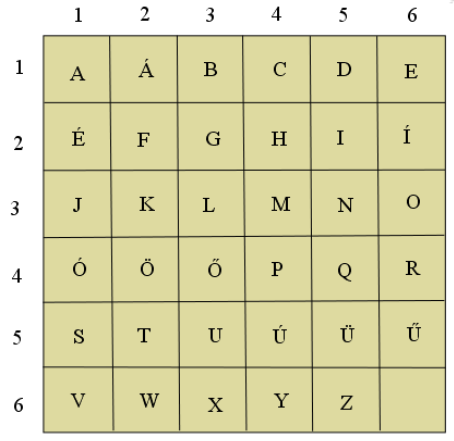 Vers címe: Szeles versA  vers költőjének a neve: Fecske Csaba   Oldalszám: 39. oldElült                         a               szél,16, 33, 55, 33, 52            11           51, 65, 21, 33elálmosodott,16, 33, 12, 33, 34, 36, 51, 36, 15, 36, 52, 52fűszálra                                  hajtva                          fejét22, 56, 51, 65, 12, 33, 46, 11           24, 11, 31, 52, 61, 11           22, 16, 31, 21, 52rosszat                             álmodott46, 36, 51, 51, 65, 11, 52           12, 33, 34, 36, 15, 36, 52, 52Nagy                  dérrel-dúrral                                                    jött35, 11, 23, 64,          15, 21, 46, 46, 16, 33 – 15, 53, 46, 46, 11, 33                 31, 42, 52, 52apja,                   az            orkán,11, 44, 31, 11           11, 65           36, 46, 32, 12, 35és           jól                 leszidta,21, 51         31, 41, 33          33, 16, 51, 65, 25, 15, 52ordított,                                ahogy                    csak36, 46, 15, 26, 52, 36, 52, 52         11, 24, 36, 23, 64         14, 51, 11, 32kifért                           a        torkán:32, 25, 22, 21, 46, 52         11         52, 36, 46, 32, 12, 35Keresd meg a verset a Szitakötő 28. számában és folytasd a titkosírást!„_33_  _36_  _44_  _36_  _15_         _11_         _35_  _11_  _44_  _36_  _52_ ,_52_  _16_         _51_  _16_  _34_  _34_  _25_  _46_  _16_  _32_  _16 _ _33_  _33_  _43_ ,_33_  _53_  _51_  _52_  _11_         _51_  _65_  _16_  _33_  _33_  _42_ ! „ „Lopod a napot,te semmirekellő,lusta szellő!”